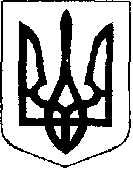 У К Р А Ї Н АЖовківська міська радаЛьвівського району Львівської області21-ша чергова сесія VIІІ-го демократичного скликання	         РІШЕННЯвід 23.12. 2021 р.    №  61	м. ЖовкваПро розроблення Комплексного плану просторового розвитку території Жовківської міської територіальної громади Львівського району Львівської області           З метою забезпечення сталого розвитку територіальної громади, дотримання принципу збалансованості державних, громадських та приватних інтересів з урахуванням концепції інтегрованого розвитку території громади, відповідно до законів України «Про регулювання містобудівної діяльності» (ст. ст. 16, 161 20, 21), «Про основи містобудування» (ст. 17), «Про землеустрій» (ст. 45), Земельного кодексу України, Порядку розроблення, оновлення, внесення змін та затвердження містобудівної документації, затвердженого постановою Кабінету Міністрів України від 01 вересня 2021 року №926, керуючись статтею 26 Закону України «Про місцеве самоврядування в Україні», враховуючи висновки та пропозиції постійної комісії з питань земельних відносин, земельного кадастру, планування території, будівництва, архітектури, охорони пам’яток, історичного середовища, природокористування та охорони довкілля, Жовківська міська радаВ И Р І Ш И Л А:Розробити комплексний план просторового розвитку території Жовківської міської територіальної громади, Львівського району, Львівської області (далі  Комплексний план).Замовником на розроблення Комплексного плану визначити виконавчий комітет Жовківської міської ради.Виконавчому комітету Жовківської міської ради:Створити робочу групу для забезпечення проведення заходів, пов’язаних з розробкою проекту Комплексного плану та затвердити її персональний склад.Звернутися до Львівської обласної державної адміністрації щодо визначення державних та регіональних інтересів для їх врахування  під час розроблення комплексного плану.Звернутися до суміжних територіальних громад щодо визначення їх інтересів для врахування під час розроблення комплексного плану.   Визначити в установленому законодавством порядку розробника Комплексного плану.Звернутися до Львівської обласної державної адміністрації щодо надання субвенції з державного бюджету міському бюджету на розроблення Комплексного плану. 4. Координацію роботи щодо виконання цього рішення покласти на відділ      містобудування та архітектури Жовківської міської ради.5. Контроль за виконанням даного рішення покласти на постійну комісію з питань земельних відносин, земельного кадастру, планування території, будівництва, архітектури, охорони пам’яток, історичного середовища, природокористування та охорони довкілля (Креховець З.М.).Міський голова						Олег ВОЛЬСЬКИЙ 